  FECHA: DECLARO QUE INCLUYO TODOS LOS CARGOS POR LOS QUE SOLICITO LICENCIA Y QUE PRESENTO ESTA SOLICITUD EN LA REPARTICIÓN DONDE TENGO MAYOR CARGA HORARIA, COMPROMETIÉNDOME A COMUNICAR DE INMEDIATO EN FORMA ESCRITA A LOS DIRECTORES/JEFES DE LAS DEMÁS REPARTICIONES DONDE SOLICITO LICENCIA.LOS DÍAS SOLICITADOS AL AMPARO DE LOS  ARTÍCULOS  70.8, 70.10 Y 70.13 NO SE COMUNICAN POfR PARTE MENSUAL DE INASISTENCIAS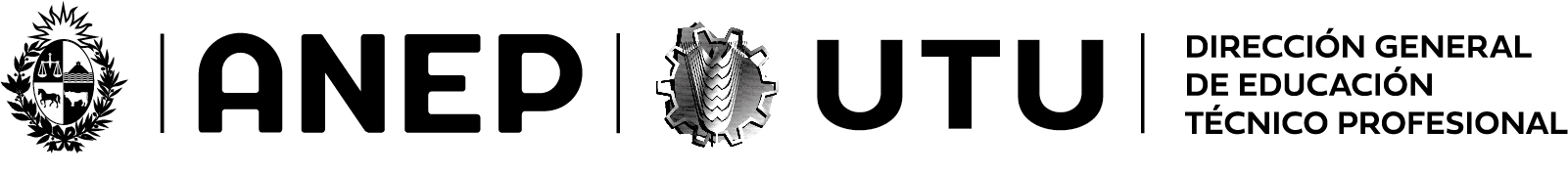 SOLICITUD DE LICENCIA AL AMPARODE LOS ARTICULOS 70.8, 70.10, 70.1370.8       70.10      70.13DATOS PERSONALES:DATOS PERSONALES:DATOS PERSONALES:DATOS PERSONALES:DATOS PERSONALES:APELLIDOS Y NOMBRES:APELLIDOS Y NOMBRES:APELLIDOS Y NOMBRES:APELLIDOS Y NOMBRES:C.I.:DOMICILIO:DOMICILIO:DOMICILIO:DOMICILIO:TEL/CEL.:TEL/CEL.:CORREO ELECTRÓNICO:CORREO ELECTRÓNICO:CORREO ELECTRÓNICO:CORREO ELECTRÓNICO:CORREO ELECTRÓNICO:CORREO ELECTRÓNICO:CARGOS DOCENTES QUE OCUPA: CARGOS DOCENTES QUE OCUPA: CARGOS DOCENTES QUE OCUPA: CARGOS DOCENTES QUE OCUPA: CARGOS DOCENTES QUE OCUPA: CARGOS DOCENTES QUE OCUPA: CARGOS DOCENTES QUE OCUPA: CARGOS DOCENTES QUE OCUPA: CARGOS DOCENTES QUE OCUPA: CARGO/ASIGNATURACARGO/ASIGNATURACARGO/ASIGNATURACARGO/ASIGNATURACARGO/ASIGNATURACARGO/ASIGNATURACARGO/ASIGNATURACARGO/ASIGNATURAHS. SEM.HS. SEM.REPARTICIÓNREPARTICIÓNCARGOCARGOCARGOCARGOCARGOCARGODÍAS SOLICITADOSEN EL AÑODÍAS SOLICITADOSEN EL AÑOCARGO/ASIGNATURACARGO/ASIGNATURACARGO/ASIGNATURACARGO/ASIGNATURACARGO/ASIGNATURACARGO/ASIGNATURACARGO/ASIGNATURACARGO/ASIGNATURAHS. SEM.HS. SEM.REPARTICIÓNREPARTICIÓNEFEC.EFEC.EFEC.INTER.INTER.INTER.DÍAS SOLICITADOSEN EL AÑODÍAS SOLICITADOSEN EL AÑOLICENCIA SOLICITADA:LICENCIA SOLICITADA:LICENCIA SOLICITADA:LICENCIA SOLICITADA:LICENCIA SOLICITADA:CARGO/ASIGNATURACARGO/ASIGNATURACARGO/ASIGNATURACARGO/ASIGNATURACARGO/ASIGNATURACARGO/ASIGNATURACARGO/ASIGNATURACARGO/ASIGNATURAHS. SEM.HS. SEM.REPARTICIÓNREPARTICIÓNCARGOCARGOCARGOCARGOCARGODESDEDESDEHASTACARGO/ASIGNATURACARGO/ASIGNATURACARGO/ASIGNATURACARGO/ASIGNATURACARGO/ASIGNATURACARGO/ASIGNATURACARGO/ASIGNATURACARGO/ASIGNATURAHS. SEM.HS. SEM.REPARTICIÓNREPARTICIÓNEFEC.EFEC.EFEC.INTER.INTER.DESDEDESDEHASTAMOTIVO:MOTIVO:SE ADJUNTA COMPROBANTE DE:  SE ADJUNTA COMPROBANTE DE:  SE ADJUNTA COMPROBANTE DE:  SE ADJUNTA COMPROBANTE DE:  SE ADJUNTA COMPROBANTE DE:  SE ADJUNTA COMPROBANTE DE:  SE ADJUNTA COMPROBANTE DE:  FIRMA DEL INTERESADODIRECCIÓN ESCOLAR / JEFE REPARTICIÓN *: DIRECCIÓN ESCOLAR / JEFE REPARTICIÓN *: DIRECCIÓN ESCOLAR / JEFE REPARTICIÓN *: DIRECCIÓN ESCOLAR / JEFE REPARTICIÓN *: DIRECCIÓN ESCOLAR / JEFE REPARTICIÓN *: FECHA DE ENTRADA: ESCUELA:CÓDIGO DE DEPENDENCIA:ESTA DIRECCIÓN INFORMA: ESTA DIRECCIÓN INFORMA: FECHA:* SI EL TOTAL DE DÍAS DE LICENCIA SOLICITADOS EN EL AÑO NO SUPERA: ART. 70.8 – LOS 30 DÍAS EN EL AÑO.ART. 70.10 – LOS 30 DÍAS EN EL AÑO.ART. 70.13 - LOS 10 DÍAS EN EL AÑO.ELEVAR AL PROGRAMA DE GESTIÓN HUMANA – DEPARTAMENTO DE REGISTRO Y CONTROL.*SI EL TOTAL DE DÍAS DE LICENCIA SOLICITADOS EN EL AÑO SUPERA:ART. 70.8 – LOS 30 DÍAS EN EL AÑO.ART. 70.10 – LOS 30 DÍAS EN EL AÑO.ART. 70.13 - LOS 10 DÍAS EN EL AÑO.ESCANEAR SOLICITUD Y REMITIR AL DEPTO. DE ADMINISTRACIÓN DOCUMENTAL MAIL: expdocumental@utu.edu.uyDEPARTAMENTO DE REGISTRO Y CONTROL              SECCIÓN CONTROL DE ASISTENCIADEPARTAMENTO DE REGISTRO Y CONTROL              SECCIÓN CONTROL DE ASISTENCIADÍAS DE LICENCIA AL AMPARO DEL ART.70.13  ANTERIORES:DÍAS DE LICENCIA AL AMPARO DEL ART.70.13  ANTERIORES:ACTUALES:TOTALES:TOTALES:FECHA:FECHA:FECHA:FECHA:FECHA:FECHA:FECHA:FECHA:FECHA:FIRMA DEL RESPONSABLEFIRMA DEL RESPONSABLEFIRMA DEL RESPONSABLEFIRMA DEL RESPONSABLE